специальность   23.02.07  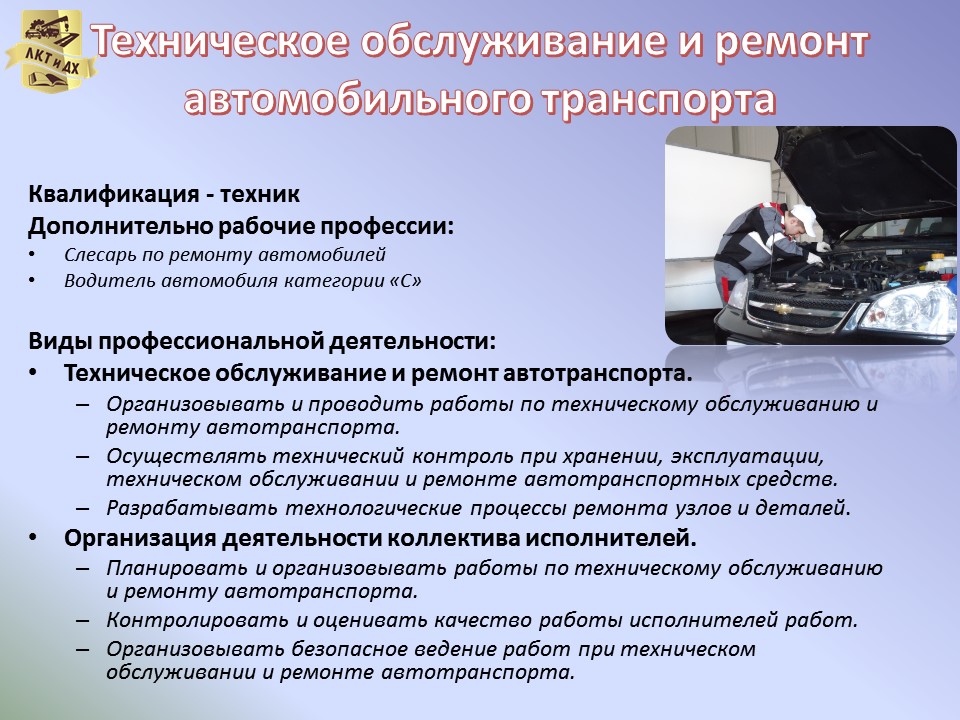 ТЕХНИЧЕСКОЕ  ОБСЛУЖИВАНИЕ  И  РЕМОНТ ДВИГАТЕЛЕЙ, СИСТЕМ  И  АГРЕГАТОВ  АВТОМОБИЛЕЙ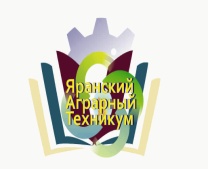 Уровень образования, необходимый для приема на обучение по ППССЗНаименование квалификации базовой подготовкиСрок получения СПО по ППССЗ базовой подготовки в очной и заочной формам обучениясреднее общее образованиеСпециалист2 года 10 месяцевосновное общее образованиеСпециалист3 года 10 месяцевСпециалистЗаочная форма обучениясреднее общее образованиеСпециалист3 года 10 месяцевОбъект профессиональной деятельности выпускника:автотранспортные средства;техническая документация;технологическое оборудование для технического обслуживания и ремонта автотранспортных средств;первичные трудовые коллективы.Виды профессиональной деятельности:Техническое обслуживание и ремонт автотранспортных средств (автотранспорта).Организация деятельности коллектива исполнителей.Выполнение работ по профессиям рабочих, должностям служащих:Водитель автомобиляСлесарь по ремонту автомобилей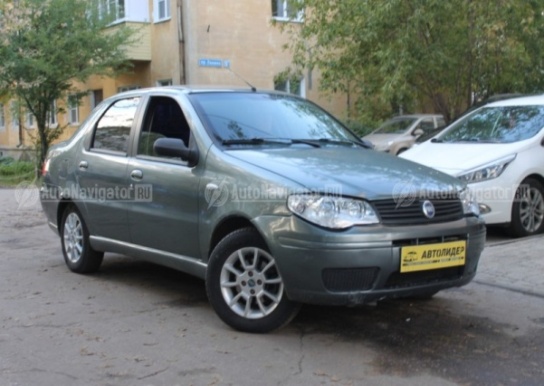 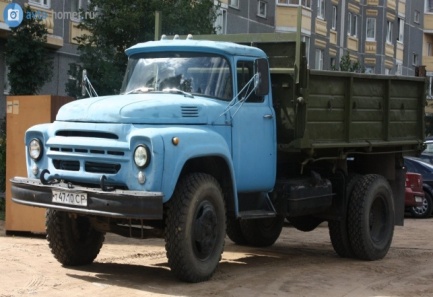 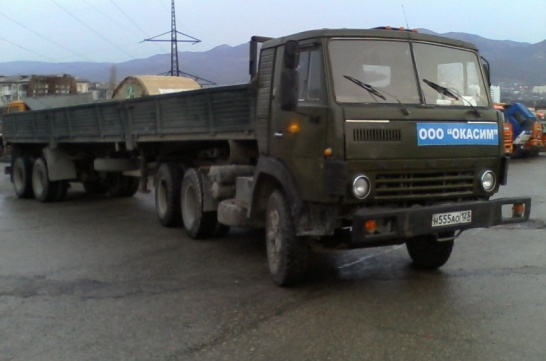 Выпускник должен обладать общими компетенциями:Понимать сущность и социальную значимость своей будущей профессии, проявлять к ней устойчивый интерес.Организовывать собственную деятельность, выбирать типовые методы и способы выполнения профессиональных задач, оценивать их эффективность и качество.Принимать решения в стандартных и нестандартных ситуациях и нести за них ответственность.Осуществлять поиск и использование информации, необходимой для эффективного выполнения профессиональных задач, профессионального и личностного развития.Использовать информационно-коммуникационные технологии в профессиональной деятельности.Работать в коллективе и команде, эффективно общаться с коллегами, руководством, потребителями.Брать на себя ответственность за работу членов команды (подчиненных), результат выполнения заданий.Самостоятельно определять задачи профессионального и личностного развития, заниматься самообразованием, осознанно планировать повышение квалификации.Ориентироваться в условиях частой смены технологий в профессиональной деятельности.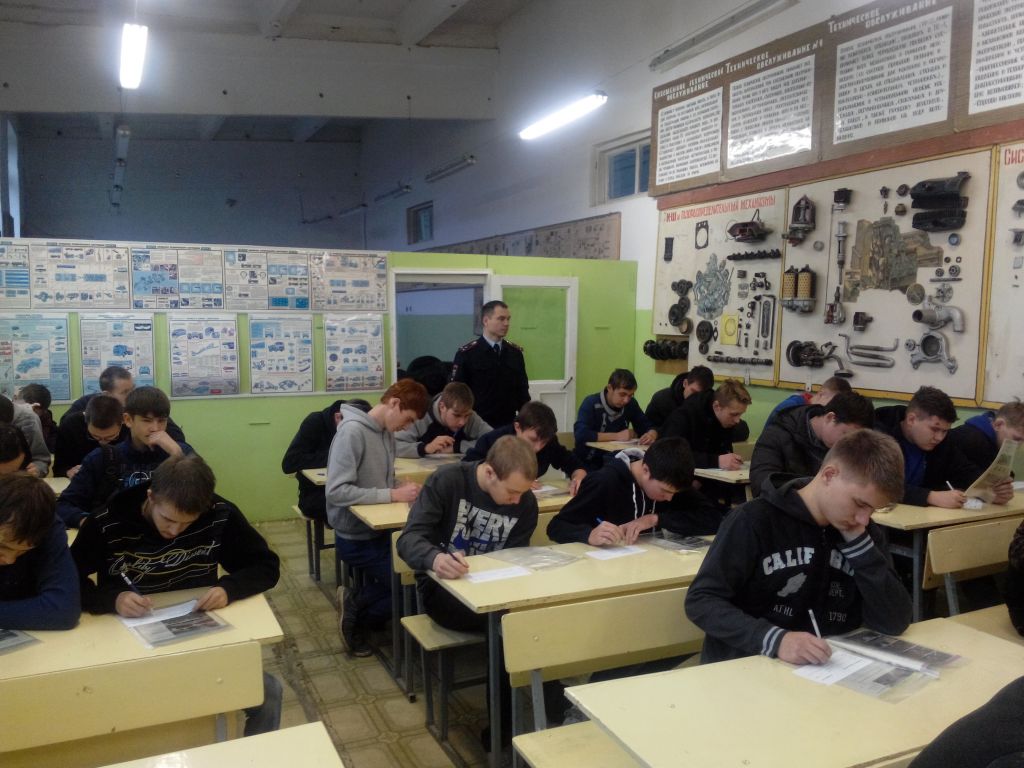 Выпускник  по  специальности «Техническое обслуживание и ремонт двигателей, систем и агрегатов автомобилей»должен обладатьпрофессиональными компетенциями, соответствующими видам деятельности:Техническое обслуживание и ремонт автотранспорта:Организовывать и проводить работы по техническому обслуживанию и ремонту автотранспорта.Осуществлять технический контроль при хранении, эксплуатации, техническом обслуживании и ремонте автотранспорта.Разрабатывать технологические процессы ремонта узлов и деталей.Организация деятельности коллектива исполнителей.Планировать и организовывать работы по техническому обслуживанию и ремонту автотранспорта.Контролировать и оценивать качество работы исполнителей работ.Организовывать безопасное ведение работ при техническом обслуживании и ремонте автотранспорта.Документы  при  поступлении  в  техникум
ЯРАНСКИЙ   АГРАРНЫЙ   ТЕХНИКУМНаш  адрес :    612253,  Кировская область ,  Яранский  район,     м. Знаменка,      ул. Кирова , 28.E – mail :YAR@AGRO.Yaransk.ru. YAT88336762443@YANDEX.RU  САЙТ     WWW.YАRАGRОTЕСН.RUТел.  8.83367  62443,  62470, 62476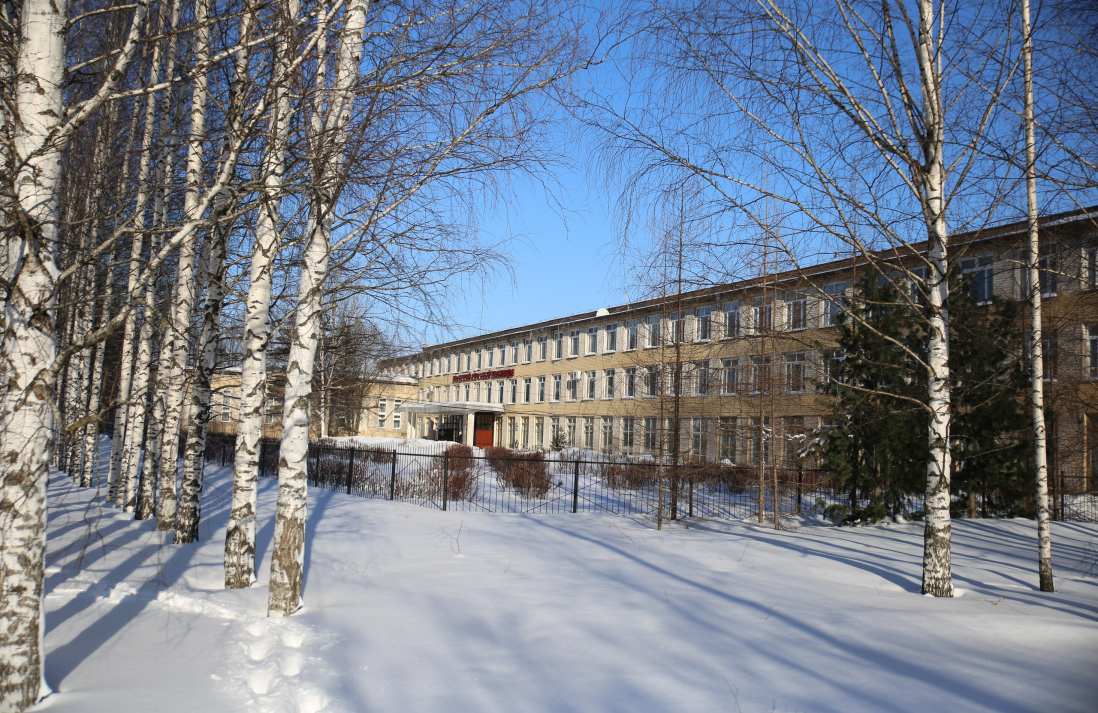 